План застройки конкурсной площадки(образец на 5 конкурсных мест(5 участников))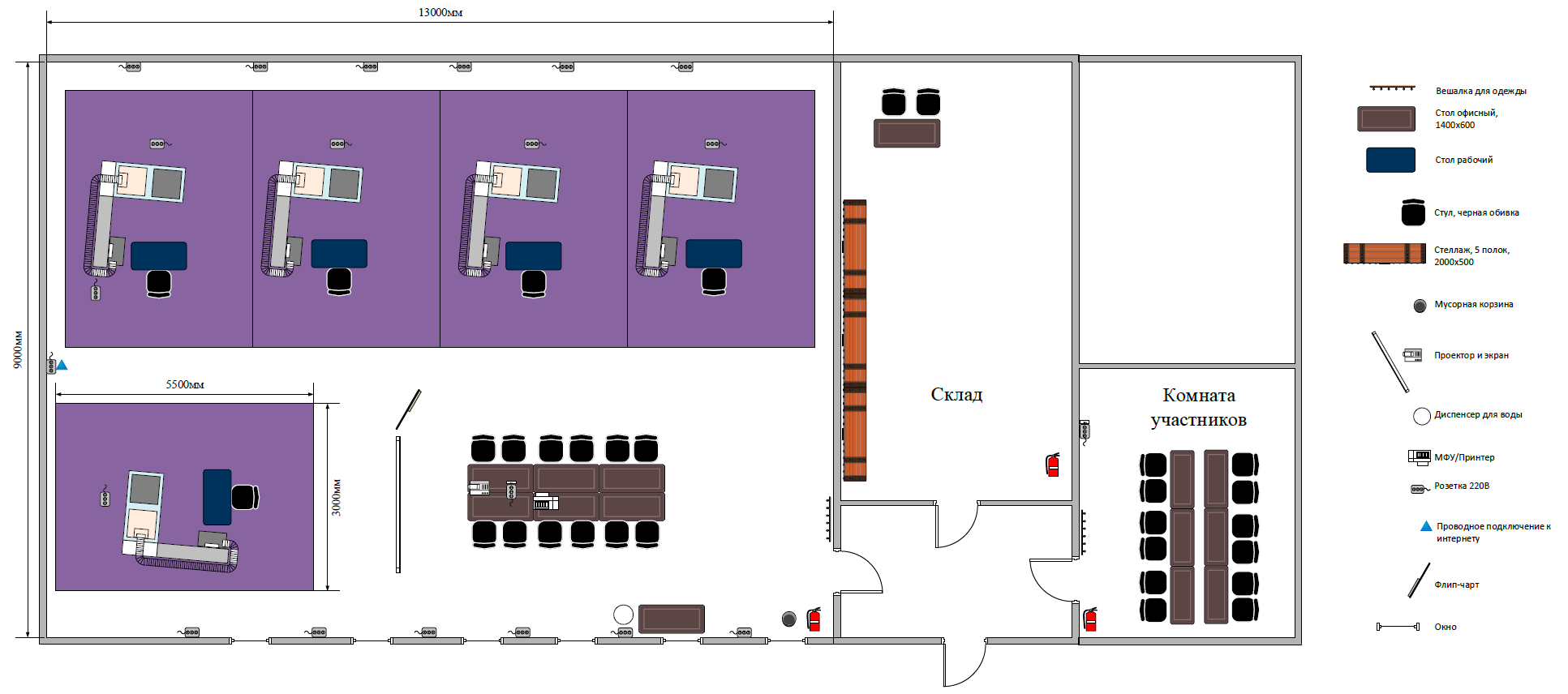 